Stairstep Foundation/His Works United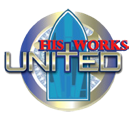 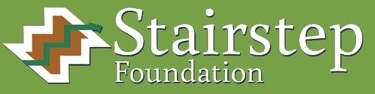 MOVING BY FAITH2022 CHURCH OLYMPICS & FAMILY FESTPatrick Henry High School/“Don Swanson Field”/43rd & Logan/Parking Lot3-on-3 basketball tournament	championship gamesWed., July 27, 6:05 pm - 9:00 pm	Fri., July 29,  6:00 pm - 9:00 pmTeam Check-in: 5:15pm-5:59pm	MACALESTER College CenterThurs., July 28, 6:00 pm - 9:00 pm	125 Snelling Ave S, St. Paul, MN 55105 Pastor’s/Co-Pastor’s/First Lady Registration3-on-3 BASKETBALL (2 teams per age group)NAME 	PHONE  	CHURCH/ORGANIZATION  	REGISTRATION DEADLINE – July 15, 2022	  BASKETBALL TEAM PASTORS  RACE(please indicate gender) 39 years and under	 50-Meter 40-55 years	 Egg & Spoon Race 56 and overPlease indicate gender)	 M		 FI understand the possibility of unforeseen hazards and know the inherent possibility of risk or injuries that may take place during this event. I also acknowledge that the sponsors and/or facility cannot be held liable for any injuries that may take place during the event.SIGNATURE:  		DATE:_________________ 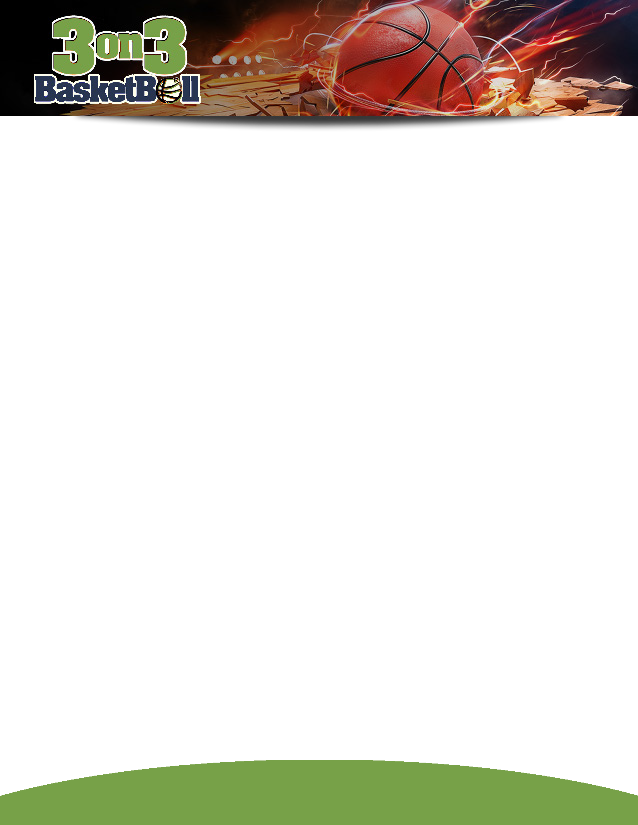 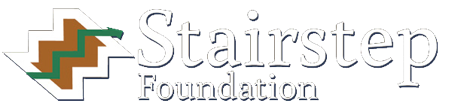 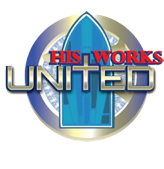 Stairstep Foundation/His Works UnitedHealth   Initiative  Presents  2022 CHURCH OLYMPICS & FAMILY FESTMACALESTER College 125 Snelling Ave S, St. Paul, MN 55105  Team Check-in: 5:15pm-5:59pm Wednesday, July 27, 2022Wed., July 27, 6:05 pm - 9:00 pm / Thurs., July 28 - 6:05 pm - 9:00 pmFri., July 29 - 6:00 pm - 9:00 pmBASKETBALL TEAMS3-on-3 BASKETBALL (2 teams per age group)NAME 	PHONE 	CHURCH/ORGANIZATION  	REGISTRATION DEADLINE – July 15, 2022TEAM NAME  	(MUST BE COMPLETED)Team Members BY AGE GROUPRegistration form required for each teamTEAM CONTACT  	Gender Male		 Female TEAM MEMBERSPHONE NUMBER  	I understand the possibility of unforeseen hazards and know the inherent possibility of risk or injuries that may take place during this event. I also acknowledge that the sponsors and/or facility cannot be held liable for any injuries that may take place during the event.If participant is under 18, as the parent /legal guardian of the participant your signature acknowledges and agrees with the statement above as well as gives permission for the child's involvement in this event.SIGNATURE:  	DATE:  	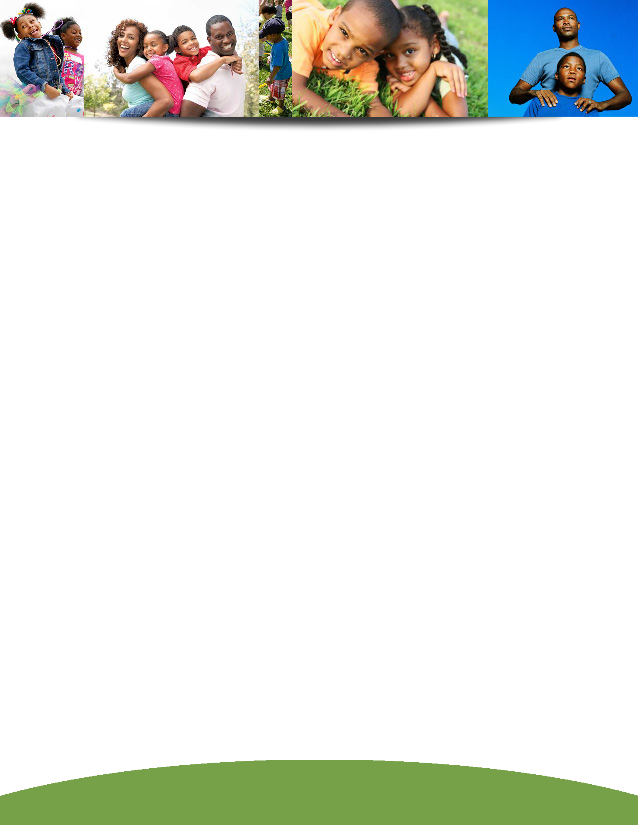 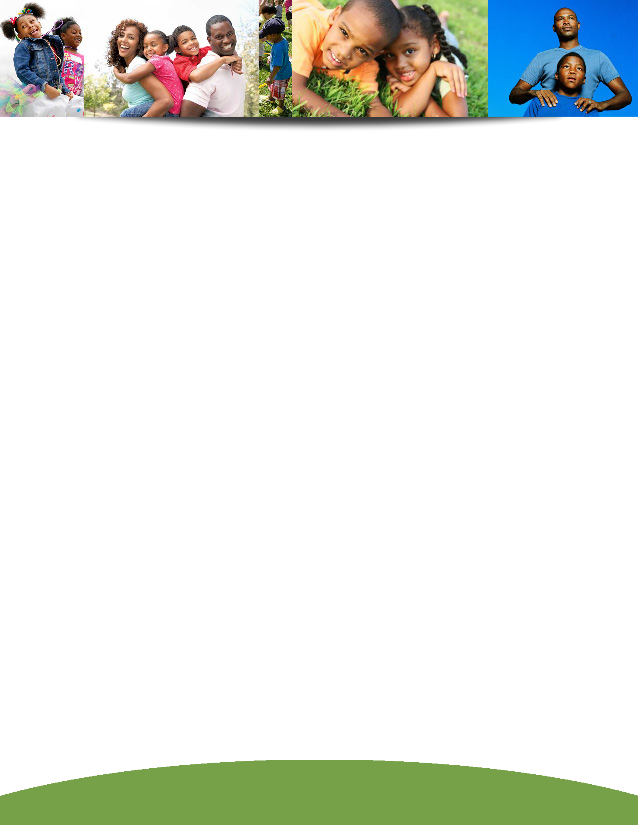 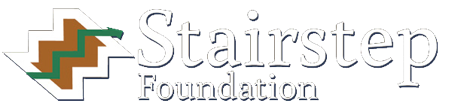 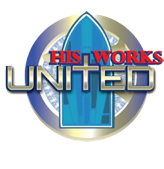 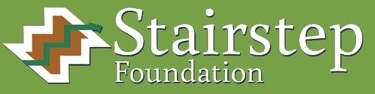 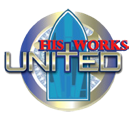 Stairstep Foundation/His Works UnitedMOVING BY FAITH 2022 CHURCH OLYMPICS &Community Track &   Field EventsSaturday, July 30, 2022, 9:00 a.m. - 4:00 p.m.Patrick Henry High School - Don Swanson Field 43rd & Logan EntranceREGISTRATIONNAME 	PHONE 	CHURCH/ORGANIZATION  	REGISTRATION DEADLINE – July 15, 2022EVENTSPlease check age group and event belowI understand the possibility of unforeseen hazards and know the inherent possibility of risk or injuries that may take place during this event. I also acknowledge that the sponsors and/or facility cannot be held liable for any injuries that may take place during the event.If participant is under 18, as the parent /legal guardian of the participant your signature acknowledges and agrees with the statement above as well as gives permission for the child's involvement in this event.SIGNATURE:  	DATE:  	9-1016-1836-4511-1219-2546-5513-1526-3555+Under 6 years  Double Dutch Team           Single                   Double7-9  Egg & Spoon (Males & Females – 9 years & under will compete together)10 -12  Hula Hoop13 -15  Senior Power Walk (over 50)16-18  Softball Toss19-25  3-legged Race26-35  50 M (12 years and under ONLY)36-45  100 M (13 years and above)46-55  200 M (13 years and above)56-64Please indicate gender:		 Male		Female65 and over